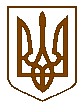 Білокриницька   сільська   радаРівненського   району    Рівненської    області(сьома позачергова сесія восьмого скликання)РІШЕННЯ13 липня 2021 року    	                                                                                № 423Про надання дозволу на розробленняпроєкту землеустрою щодо відведення земельної ділянки у власність громадянці Федорчук Оксані Олександрівні	Розглянувши заяву громадянки Федорчук Оксани Олександрівни та подані матеріали про надання у власність земельної ділянки для ведення особистого селянського господарства, керуючись пунктом 34 частини 1 статті 26 Закону України “Про місцеве самоврядування в Україні”, статей 12, 118, 121 Земельного кодексу України, за погодженням постійною комісією з питань архітектури, містобудування, землевпорядкування та екологічної політики, сесія Білокриницької сільської радиВ И Р І Ш И Л А :Надати громадянці Федорчук Оксані Олександрівні дозвіл на розроблення проєкту землеустрою щодо відведення земельної ділянки у власність орієнтовною площею 0,2000 га за рахунок земель запасу сільськогосподарського призначення для ведення особистого селянського господарства, яка розташована в с. Шубків на території Білокриницької сільської ради Рівненського району Рівненської області. Громадянці Федорчук Оксані Олександрівні звернутися до суб’єкта господарювання, що є виконавцем робіт із землеустрою, згідно із законом, для розроблення проєкту землеустрою щодо відведення у приватну власність земельної ділянки.Погоджений у встановленому порядку проєкт землеустрою щодо відведення земельної ділянки подати до сільської ради на затвердження та передачу земельної ділянки у власність згідно вимог статті 186 Земельного кодексу України.Контроль за виконанням даного рішення покласти на постійну комісію з питань архітектури, містобудування, землевпорядкування та екологічної політики сільської ради.Сільський голова                                                                         Тетяна ГОНЧАРУК